Муниципальное казенное дошкольное образовательное учреждение «Детский сад №13 «Искорка» отдела образования Администрации муниципального района «Город Людиново и Людиновский район»Педагогический проектна тему:«Система работы по формированию духовно-нравственных качеств детей старшего дошкольного возраста посредством русских народных сказок через различные виды деятельности»Руководитель проектавоспитатель МКДОУ«Детский сад №13«Искорка»Назарова Ольга Михайловнавысшая квалификационная категорияГород Людиново                                                                                                                                                                                                       Калужская область20241.Обоснование разработки проекта.«Из всех наук, которые должен знать человек, главнейшая есть наука о том, как житьделая как можно меньше зла и как можно больше добра".Л.Н.Толстой.Период дошкольного возраста является яркой и уникальной страницей в жизни каждого ребенка. Именно на этом этапе начинается формирование духовно-нравственных качеств у дошкольников. В настоящее время духовно-нравственное воспитание подрастающего поколения становится одним из главных приоритетов развития российской системы образования, начиная с раннего возраста. Это связано с тем, что воспитание способствует формированию целостной личности ребенка и нацелено на установление конструктивных отношений с окружающим миром, людьми и самим собой. Поэтому известное выражение "Все начинается с детства" особенно подходит к данной теме.В.А. Сухомлинский считал, что «незыблемая основа нравственного убеждения закладывается в детстве и раннем отрочестве, когда добро и зло, честь и бесчестье, справедливость и несправедливость доступны пониманию ребенка лишь при условии яркой наглядности, очевидности морального смысла того, что он видит, делает, наблюдает»Проблема духовно- нравственного воспитания подрастающего поколения - одна из острых проблем общества на современном этапе. Маленький человек входит в сложный многогранный мир, в котором он встречается не только с добром и справедливостью, героизмом и преданностью, но и с предательством, нечестностью, корыстью. Духовно – нравственное воспитание – это формирование ценностного отношения к жизни, обеспечивающего устойчивое, гармоническое развитие человека, включающее в себя воспитание чувства долга, справедливости, ответственности и других качеств, способных придать высокий смысл делам и мыслям человека. В настоящее время российское общество лишь начинает обретать действительно ценные ориентиры для своего духовно-нравственного развития, постепенно формирует и способствует появлению хрупких проблесков настоящей духовной культуры, восстанавливает забытые национальные традиции. Значит, можно сказать, что общество заинтересовано в сохранении и передаче накопленного опыта, иначе невозможно его развитие и существование. Именно поэтому, крайне важно создать функционирующую систему духовно-нравственного воспитания в дошкольных учреждениях; систему, построенную на ценностях традиционной духовной культуры, отвечающую потребностям развития личности ребенка и направленную на развитие телесно, душевно (психически) и духовно здорового человека. Постепенное преодоление нравственного кризиса общества ставит вопросы духовно-нравственного развития и воспитания на уровень государственных задач.Это находит отражение в нормативных документах.1. Одной из основных целей отечественного образования, определенной в Федеральном законе «Об образовании в Российской Федерации» (№ 273-ФЗ, 2012), является духовно-нравственное воспитание ребенка (ст. 2. п. 1). 2. Федеральная образовательная программа (ФОП ДО)- (Приказ Министерства просвещения Российской Федерации  от 25.11.2022 № 1028) позволяет реализовать несколько основополагающих функций дошкольного уровня образования:1) Обучение и воспитание ребенка дошкольного возраста как гражданина РФ, формирование основ его гражданской и культурной идентичности на соответствующем его возрасту содержании доступными средствами;2) Создание единого ядра содержания ДО, ориентированного на приобщение детей к традиционным духовно-нравственным и социо-культурным ценностям российского народа, воспитание подрастающего поколения как знающего и уважающего историю икультуру своей семьи, большой и малой Родины.3) Обеспечить ребенку и его родителям (законным представителям) равные, качественные условия ДО, вне зависимости от места проживания. Пункт 14.1 ФОП ДО3. «Концепция духовно-нравственного развития и воспитания личности гражданина России» в которой отмечено, что «духовно-нравственное развитие и воспитание обучающихся являются первостепенной задачей современной образовательной системы и представляют собой важный компонент социального заказа для образования».4. Указ Президента Российской Федерации от 02.07.2021 № 400 «О Стратегии национальной безопасности Российской Федерации» впервые говорит о том, что именно традиционные духовно-нравственные ценности народа, их сохранение и трансляция обеспечивают суверенитет и национальную безопасность России.5. Конституция Российской Федерации.1.1. Актуальность проекта.Детство — это времена радости и беззаботности, когда каждый миг и каждый день принесут новые открытия. Однако в современных условиях особенно важно вырастить детей, которые будут развитыми как духовно, так и нравственно, которые умеют мыслить и анализировать, а также способны к самоанализу. Одно из средств формирования духовно- нравственных понятий у детей старшего дошкольного возраста — это использование сказок. Русская педагогика не только рассматривала сказки в качестве воспитательного материала и образовательного инструмента, но и как метод педагогической работы. Яркие образы и истории в сказках помогают детям овладеть нормами и правилами поведения, способствуя их нравственному воспитанию. Через участие в народных сказках дети учатся преодолевать преграды в общении, осознанно воспринимать друг друга, адекватно выражать различные эмоции, чувства и состояния. Примеры из сказок благоприятно влияют на развитие моральных качеств ребенка. Благодаря народным сказкам ребенку легче получить эмоциональный и нравственный опыт, что в долгосрочной перспективе помогает формированию его личности.  Сказка, писал В.А. Сухомлинский, - развивает внутренние силы ребенка, благодаря которым человек не может не делать добра, то есть учит сопереживать.  Однако некоторые понятия и явления очень трудно понять детям дошкольного возраста. Детям нужны яркие и интересные события для качественного обучения и воспитания. Обновление содержания образования нацелено на то, чтобы сделать жизнь детей в детском саду более интересной и образовательный процесс более мотивированным. В связи с этим, нам   педагогам требуется постоянный поиск самых эффективных форм и методов воспитания, а также переосмысление уже известных. Однако, вопрос об использовании сказок как средства формирования духовно - нравственных представлений у старших дошкольников в дошкольных учреждениях требует дальнейшего изучения. Я хотела бы, чтобы мои воспитанники обрели прочные ценности морали и духовности, которые смогут помочь им вступить во взрослую жизнь.Так возник проект: «Система работы по формированию духовно-нравственных качеств детей старшего дошкольного возраста посредством русских народных сказок через различные виды деятельности»1.2. Проблемное поле проекта.Духовные и нравственные убеждения у детей дошкольного возраста не являются укоренившейся системой сознания. В основном, их представления о морали имеют ритуальный характер. Иногда дети не знают, почему определенные поступки считаются хорошими или плохими, но знают, каким образом нужно поступить – проявить сочувствие, поделиться, заступиться за другого, подарить, быть послушными и т.д.Таким образом, формирование духовно-нравственных представлений у детей дошкольного возраста главным образом зависит от развития навыков дисциплинированного, человечного и уважительного поведения. Можно много говорить детям о правилах и нормах, но если эти слова не сопровождаются конкретными действиями для их выполнения, то это будет бесполезно. Сказка здесь и является тем проводником, который ведет - и помогает решить духовно-нравственные проблемы, прививает добро и развивая ее внутри ребенка.Данный проект — это поиск новых подходов, нового содержания, новых форм и новых решений в воспитании у детей нравственных представлений. В содержании проекта прослеживается целостный процесс, приобщения детей к общечеловеческим нравственным ценностям, организации всей жизни ребенка с учетом их возрастных и индивидуальных особенностей.Причины.Воспитанники:-дети не могут раскрыть и реализовать свои нравственные качества в общении с окружающими людьми-традиционный подходПедагоги:-недостаточно используются разнообразные формы работы в решении задач по духовно-нравственному воспитанию-недостаточное наличие базы по созданию условий для работы по духовно-нравственному воспитанию (РППС)Родители:-недостаточная педагогическая культура у родителей по формированию представлений духовно-нравственных качеств у детей.отсутствие интереса и желание участвовать в совместной деятельности по реализации проекта.Проблема: -отсутствие первоначальных представлений и понятий «что такое хорошо и что такое плохо» во взаимоотношениях и поступках детей. Важно было поддержать познавательный интерес детей. Я решила помочь детям найти ответы на интересующие их вопросы, научить разным способам получения информации. Так возник проект для старшего дошкольного возраста, а дети моей группы выразили желание поближе познакомиться с героями сказок на примере поступков которых строятся   духовно-нравственные качества человека.  Исходя из вышесказанного, я определили цель и задачи.        2.  Цель проекта.Цель проекта: проектирование системы работы по формированию духовно-нравственных качеств детей старшего дошкольного возраста посредством русских народных сказок через различные виды деятельности.Для реализации намеченной цели были определены следующие задачи.Задачи:изучить сущность проблемы использования сказки как средства
духовно-нравственного воспитания в психолого-педагогической, научной методической литературе.Определить понятийный аппарат, уточнить терминологию.Выявить возрастные особенности детей старшего дошкольного возраста.Провести анкетирование родителей по данной проблеме и первичное диагностическое обследование воспитанников по данной теме. Разработать систему работы по формированию у детей старшего дошкольного возраста по проблеме духовно-нравственных качеств детей старшего дошкольного возраста посредством русских народных сказок Апробировать систему работы по формированию у детей старшего дошкольного возраста духовно-нравственных качеств детей старшего дошкольного возраста посредством русских народных сказок через различные виды деятельностиПровести итоговую диагностикуПодвести итоги и определить перспективу дальнейшей работы                                          3. Паспорт проекта.Название проекта:«Система работы по формированию духовно-нравственных качеств детей старшего дошкольного возраста посредством русских народных сказок через различные виды деятельности»Тип проекта:
познавательно -творческий, групповой, долгосрочныйУчастники проекта:- дети;- педагоги; - родители;- социум.Продолжительность: учебный годИтоговое мероприятие:Разработка сценария и проведение открытой   непосредственно-образовательной   в старшем дошкольном возрасте с использованием ИКТ «Путешествие по сказке «Гуси-лебеди» 4. Механизмы  реализации.Принципы реализации проекта.1.  Личностно - ориентированное взаимодействие: уважение ребёнка как личности, отношения к нему как к полноправному члену общества (организация воспитательного процесса на основе глубокого уважения к личности ребенка, учета особенностей его индивидуального развития, на отношении к нему как сознательному, полноправному участнику воспитательного процесса); 2.интегративность образовательных областей;3.принцип регионального компонента;4. воспитывающее обучение;5.наглядность, доступность, достоверность и научность знаний;
6. открытость (ребенок имеет право участвовать или не участвовать в какой-либо деятельности, предоставлять или не предоставлять результаты своего труда, предоставлять в качестве результата то, что считает своим достижением он, а не воспитатель, принять решение о продолжении, завершении работы)
7.  закономерность, систематичность;8. активное включение детей в практическую деятельность (экскурсии, наблюдения, трудовые поручения, беседы, развлечения, викторины, игры)
9. рефлексивность осознание каждым ребенком себя как субъекта собственной деятельности, социальных отношений. У ребенка формируется представление о себе, своих возможностях, своей успешности, способность осознания действий, самооценка результата, саморегуляции поведения.5. Ожидаемые результаты.Для детей:-приобщение детей к общечеловеческим   духовно-нравственным ценностям (милосердие, сострадание, доброта, справедливость)-позитивное отношение ребенка к окружающему миру, другим людям и самому себе. -ответственность за свои дела и поступки.Для родителей:- повышение уровня личностного сознания;- укрепление взаимоотношений между детьми и родителями;- самореализация.Для педагогов:- повышение профессионализма;- внедрение новых методов в работу с детьми и их родителями;- личностный и профессиональный рост;- самореализацияТаким образом, данный проект способствует формированию не только познавательного интереса, но и имеет социально-нравственное значение.Формы и методы реализации:-практические: экскурсии, дидактические и развивающие игры, театрализованные игры, подвижные игры, настольно-печатные игры, чтение художественной литературы-наглядные: открытки, плакаты, фотоальбомы, репродукции;-словесные: беседы познавательного характера, обсуждение и моделирование ситуации.6. Наличие необходимых условий для реализации проекта.Организационные условия.  Команда по реализации проекта.        Координацию деятельности педагогического коллектива, воспитанников, родителей по реализации проекта осуществляет руководитель проекта –воспитатель.  Так же будут дополнительно привлечены воспитатели ДОО, музыкальный руководитель, представители социума. Материально-технические условия.В группе имеется мультимедийное оборудование (ноутбук), фотоаппарат.7. Механизм реализации проекта.8.   План реализации проекта.9. Ресурсы реализации проекта.10. Продукты проекта:-создание системы работы по формированию духовно-нравственных качеств детей старшего дошкольного возраста посредством русских народных сказок через различные виды деятельности-создание дидактического пособия «Сказки на крышечках»- Открытый просмотр непосредственно-образовательной деятельности в старшем дошкольном возрасте с использованием ИКТ «Путешествие по сказке «Гуси-лебеди»11. Оценка эффективности реализации проекта.Диагностика, регулирование, коррекция по работе проекта Актуальной задачей выступает подбор методов и средств для осуществления диагностики, в частности для изучения духовно-нравственных качеств детей изучение педагогического процесса организации работы с детьми по развитию данных представлений в практике работы детского сада.Диагностика осуществлялась по трем направлениям: 1) диагностика детей с целью определения у них уровня формирования нравственных качеств и поступков. Цель: определить, какими представлениями владеют дети о нравственных образах и поведении2) первичный анализ работы педагога по данной теме. Цель: выяснить, какая педагогическая работа проводится в детском саду по духовно-нравственному воспитанию у детей старшего дошкольного возраста; какие созданы для этого условия в дошкольном учреждении;3) анализ взаимодействия родителей с детьми. Цель: определить, какая работа проводится в семьях по развитию представлений нравственных качествах  у детей старшего дошкольного возраста.На первом этапе реализации проекта, при изучении психолого-педагогической литературы по данной проблеме, для себя определила следующие ведущие идеи.Известно, что многие передовые русские педагоги всегда были высокого мнения о воспитательном и образовательном значении народных сказок и указывали на необходимость широкого их использования в педагогической работе с детьми. Великий русский педагог К.Д.Ушинский назвал сказки «первыми блестящими попытками народной педагогики». Восторгаясь сказками как памятниками народной педагогики, он писал, что «никто не в состоянии состязаться с педагогическим гением народа». К.Д. Ушинский включал сказки в свою педагогическую систему. Причину успеха сказок у детей он видел в том, что простота и непосредственность народного творчества соответствуют таким же свойствам детской психологии. Он отмечал, что «в народной сказке дитя-народ рассказывает детям свои детские грезы и, по крайней мере, наполовину сам верит в эти грезы». Известный российский критик и писатель В.Г. Белинский ценил в сказках их народность, их национальный характер, считая, что в сказке за фантазией и вымыслом стоит реальная жизнь, действительные социальные отношения людей.  «Во все времена народная сказка имела большое значение в формировании личностных качеств ребенка, в приобщении его к духовным ценностям русского народа. А.Н. Толстой писал: «Сказка - великая духовная культура народа, которую мы собираем по крохам, и через сказку раскрывается перед нами тысячелетняя история народа». Н.А. Добролюбов считал сказки произведениями, в которых народ
показывал свое отношение к жизни, к тем или иным событиям.
Н.А.Добролюбов стремился понять по сказкам и преданиям взгляды народа и
его психологию, хотел, «чтобы по преданиям народным могла обрисоваться
перед нами живая физиономия народа, сохранившего эти предания».
У В.А.Сухомлинского сказки стали составной частью его
педагогического наследия, он включал народные сказки в учебно -воспитательную работу с детьми. Изучению сказок как источника творчества детей посвятили свои
работы И. Н. Кольцова, Ю. А. Лебедев, Ю. В. Филиппов, Л. В. Филиппова, A.
M. Фирсова и др. Применение сказок в различных видах воспитания детей
рассматривают в своих работах Э.И. Иванова, Н.Н. Кравцов, С.Н. Николаева,
Р.Ю. Посылкина, Н.А. Рыжова и др.Благодаря сказкам происходит духовно-нравственное, трудовое, эстетическое, умственное воспитание детей, формируются нормы поведения в обществе и ценностное отношение к окружающей жизни. Через сказки происходит передача накопленных знаний и социального опыта от одного поколения к другому, в сказках нашли отражение представления народа о добре и зле, о прекрасном и безобразном. Народные сказки всегда были доступны, интересны и понятны детям, их сюжет и поступки сказочных героев заставляют ребенка думать, рассуждать, они помогают ему разобраться в своих собственных поступках, учат жизненной мудрости. Говоря словами А.С. Пушкина, «сказка - ложь, да в ней - намек: добрым молодцам - урок». Следует отметить, что народные сказки выполняют ряд функций, по мнению Н. Пезешкина, для сказок характерны следующие функции: - функция зеркала (содержание сказки становится тем зеркалом, которое отражает внутренний мир человека, облегчая тем самым идентификацию с ним);  - функция модели (сказки показывают различные конфликтные ситуации и предлагают способы их решения, указывают на последствия отдельных попыток решения конфликтов); - функция опосредования (сказка выступает в качестве посредника между воспитанником и педагогом, тем самым, воспитание детей становится более действенным); - функция сохранения социального опыта (через сказки происходит передача от одного поколения к другому социального опыта и социальных ценностей); -функция развития творческих способностей и воображения детей (сказка способствует пробуждению творческих сил, фантазии, образного мышления, вызывает изумление и удивление); - функция изменения позиции (сказки вызывают у ребенка чувство переживания, сочувствия, в его сознании происходит изменение позиции, меняется отношение к поступкам и поведению человека).Работа современных педагогов Н.С.Бико, Н.Е.Львовой, Г.К.Щербининой, М.А.Никитиной - раскрывают, как через сказочные элементы педагог может найти путь в сферу эмоций ребенка и на этой основе формировать нравственные категории. Процесс воспитания духовно-нравственных качеств сложен и многогранен. Сказка в своем нравственно-поучительном качестве проходит весь путь формирования у детей духовно-нравственного сознания. Мораль художественного произведения более глубоко осознается детьми в беседах после чтения. Беседы после чтения сказки призваны помочь детям осознавать причины и последствия поступков героев, понимать, какие действия являются правильными или неправильными. Они также развивают способность к эмпатии, умение ставить себя на место персонажа и видеть мир его глазами.Исследования М.М. Кониной и других авторов, свидетельствуют о том, что беседы по произведению с нравственным содержанием вызывают повторение пережитого, вновь возбуждают те чувства, которые охватывают ребенка, когда он слушал сказку. Таким образом, сказки, в совокупности с беседами после чтения, играют важную роль в формировании духовно-нравственных качеств у детей. Они помогают развивать саморефлексию, этическое сознание и понимание ценностей, что важно для становления нравственно осознанной личности.Можно сделать вывод, что сказки действительно имеют большое педагогическое и воспитательное значение. Они обладают оптимистическим настроем и передают детям важные ценности, такие как победа добра над злом, мир и дружба. Сказки похваляют благородство простого народа и помогают передать детям веками сложившиеся традиции и душу народа.Через сказки дети узнают о глубокой почтительности и уважении к родителям, старшим, а также о доброте, отзывчивости и сострадании к ближнему. Они помогают детям развивать представление о труде, мудрости, находчивости, смышлености, послушании и ответственности. Сказки не только развлекают детей, но и способствуют их воспитанию, формированию моральных ценностей и различных навыков, необходимых для их будущего.В начале проекта для родителей и педагогов были предложены анкеты на предмет выявления необходимости   формирования духовно-нравственных качеств ребенка .Можно наблюдать что работа в ДОУ по формированию духовно-нравственных качеств дошкольников осуществляется через совместную деятельность педагога с детьми и самостоятельную деятельность детей, которая проходит через познавательную, продуктивную и игровую деятельность. Но всем педагогам нужно более широко изучать литературу по данной тематике и повышать уровень затрудняющимся педагогам для более доступного предоставления материала воспитанникам и распространения собственного педагогического опыта. В целом, по результатам анализа анкет можно наблюдать эффективность воспитательно-образовательной работы в ДОУ по вопросам духовно-нравственного воспитания.Следующим этапом моей работы является определение исходного уровня состояния процесса. Для этого я использовала педагогическую диагностику определения уровня сформированности духовно-нравственных качеств у детей.Диагностика проводилась на начало и завершение проекта с детьми старшего дошкольного возраста. Выводы: на начало проекта дети показали низкий уровень в определении   значимости и важности сказки. Дети не понимают смысл сказки, не отвечают на поставленные вопросы, не могут выделить духовно-нравственные качества в сказке, не дают полную нравственную характеристику героям. Не правильно мотивируют предполагаемый поступокДалее разработала систему работы по формированию духовно-нравственных качеств детей старшего дошкольного возраста посредством русских народных сказок через различные виды деятельностиГлавные направления в реализации проекта:Взаимодействие с детьми по реализации системы работы по формированию духовно-нравственных качеств у детей старшего дошкольного возраста посредством различных видов деятельности через интеграцию (игровая, познавательно-исследовательская, коммуникативная, продуктивная, игровая, двигательная, трудовая, музыкальная, художественная, чтение художественной и познавательной литературы). Проект представляет возможность ребенку проявить активность, самостоятельность, инициативу в выдвижении своих предположений;Обеспечение педагогической поддержки родителей, вовлечение родителей в совместную деятельность с детьми и педагогами ДОО, создание атмосферы взаимопонимания, общности интересов, эмоциональной взаимопомощи;Повышение профессионализма педагогических работников ДОО через просвещение, консультирование, организационно – методическую деятельность, поддержка уверенности педагогов в собственных педагогических возможностях;Осуществление тесного контакта, содействие и развитие партнерских отношений.Взаимодействие участников проекта основано на сотрудничестве, сотворчестве, авторитарная модель в реализации проекта отсутствует.На заключительном этапе работы были подведены итоги, проведено итоговое диагностирование детей. Итоговая диагностика показала следующие результаты в сравнении с предыдущими.Результат показал, что формирования у детей нравственных качеств и норм существенно повысился.  Дети развернуто и последовательно объясняют ситуацию, даёт полную нравственную характеристику героям. По результатам анкетирования можно сделать вывод: актуальность духовно-нравственного воспитания дошкольников неуклонно растет, поскольку оно является важной составляющей в образовании и развитии детей. Духовные ценности и принципы помогают им стать нравственными, этически грамотными и успешными членами общества. Поэтому педагоги ДОО будут продолжать работу в этом направлении.12. Оценка рисков и меры по их минимизацииПри реализации проекта возможны следующие ситуации риска, которые могут привести к снижению результативности деятельности:13. Развитие проекта на перспективу.Проанализировав полученные результаты участников проекта можно сделать следующие выводы:Предварительными результатами деятельности станет:1.Увеличение количества совместных с родителями проектов, увеличение количества семей с активной педагогической позицией2.Совершенствование мастерства педагога, увеличение количества методических и наглядных пособий, авторских игр и т. п.3.Обмен накопленным педагогическим опытом, совершенствование методической работы в ДОО.4.Повышение профессионализма педагога в вопросах духовно-нравственного воспитания с использованием инновационных технологий. 5. Распространение и внедрение инновационных наработок в образовательный процесс, создание информационной базы передового педагогического опыта.Перспективы работы:Для детей:-Расширение базы наглядно – дидактического материала (лэпбуки, дидактические игры, виртуальные экскурсии, экскурсии, театрализованные куклы, ширма для показа сказок.Для педагога:В результате реализации проекта качественно изменится работа
педагогов, которые смогут эффективно решать задачи воспитания и обучения
по формированию нравственных представлений посредством сказки с детьми
дошкольного возраста и во взаимодействии детского сада и семьи.-Пополнится дидактический материал по различным видам детской деятельности в рамках работы над проектом, развивающая предметно – пространственная среда группы. -Продолжение работы с детьми по духовно-нравственному воспитанию опираясь на задачи Федеральной образовательной программы дошкольного образования.Для родителей:-Создание плана и реализация экскурсий по достопримечательностям города Сегодня можно сказать, что данный проект позволяет достичь поставленных целей при наименьших затратах ресурсов. Кроме того, его социально-познавательный потенциал активизирует деятельность не только детей, но и взрослых. Таким образом сказки имеют огромное значение в развитии личности ребенка. Они помогают формировать его ценности, эмоциональный интеллект и умственные способности. Сказки часто содержат уроки морали, которые помогают детям различать между хорошим и плохим, правильным и неправильным. Они также помогают формировать у детей чувство справедливости и этические ценности.14. Список использованных источников и литературы.
1. Аникин В. П., Русская народная сказка. Москва ―Просвещение‖, 1977 г.
2. Бобкова Т. И., Ознакомление с художественной литературой детей с ОНР.
Москва ―Творческий центр‖, 2008 г.
3. Бойчук И. А. Ознакомление детей дошкольного возраста с русским
народным творчеством. Старшая группа. Детство-пресс. Санкт-Петербург.
2013.
4. Бойчук И. А. Ознакомление детей дошкольного возраста с русским
народным творчеством. Подготовительная к школе группа. Детство-пресс.
Санкт-Петербург. 2013.
5. Бородиг А. М., Методика развития речи детей. Москва ―Просвещение‖,
1981 г.
6. Детство: Примерная образовательная программа дошкольного образования
Бабаева Т. И., Гогоберидзе А. Г., Солнцева О. В. и др. – СПб.: ООО
«Издательство «Детство-Пресс», Издательство РГПУ им. А.И. Герцена, 2014.
7. Дмитриева И. Г., Требухина Е. А. «Целостный подход к духовно -
нравственному воспитанию дошкольника». – М: 2005г.
8. Короткова Л. Д. Авторская дидактическая сказка как средство духовно-нравственного воспитания детей дошкольного и младшего школьного возраста,М., 2008.
9. Логинова В. И., Ребенок и книга. Санкт-Петербург ―Акцидент‖, 1996 г.
10. Петрова Т. И., Театрализованные игры в детском саду. ―Школьная пресса‖,2000 г.
11. Садилова О. А. «Волшебные сказки. Духовно – нравственное воспитание
детей и подростков» - М: 2005г.
12. Ушакова О. С., Гавриш Н.В., Знакомим дошкольников с литературой.
Москва ―ТЦ Сфера‖, 2003 г.
13. Фесюкова Л. Б. Воспитание сказкой, М.: АСТ, 2000 г.
14. Шорохова О. А., Играем в сказку. Москва ―Творческий центр‖, 2006 г15.Короткова, Л.Д. Духовно-нравственное воспитание средствами
авторских сказок [Текст] – М.: АСТ, 201116.Ушинский, К.Д. Собрание сочинений [Текст] / К.Д. Ушинский –
М: Просвещение, 2013. 431 с.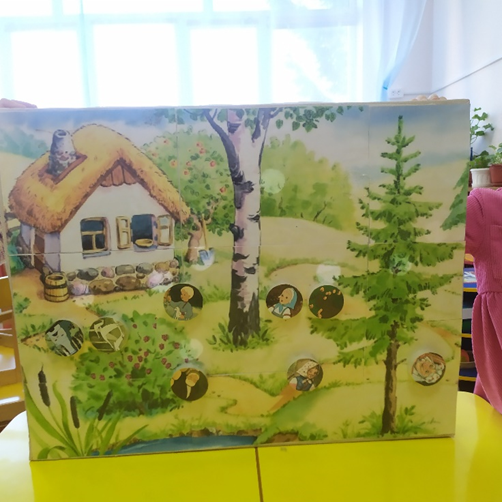 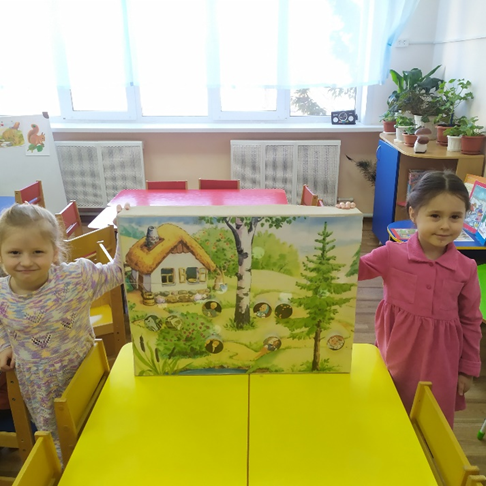 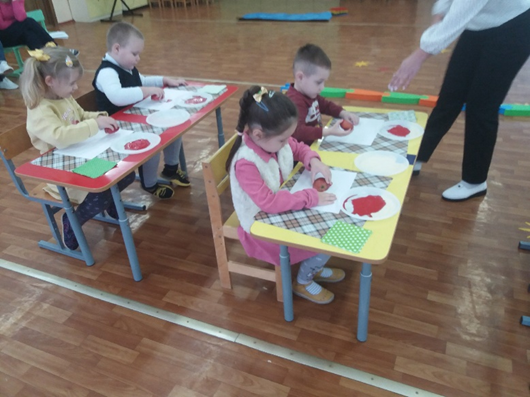 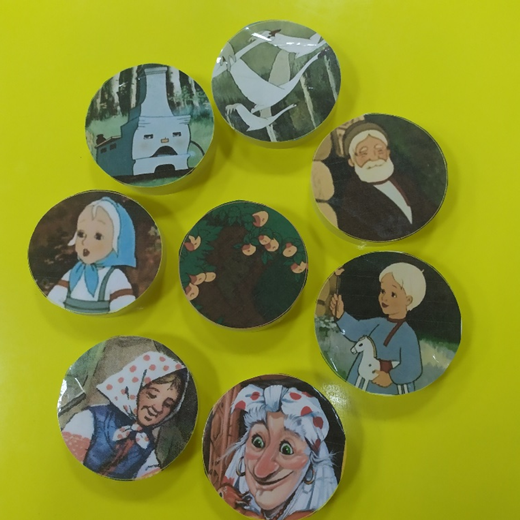 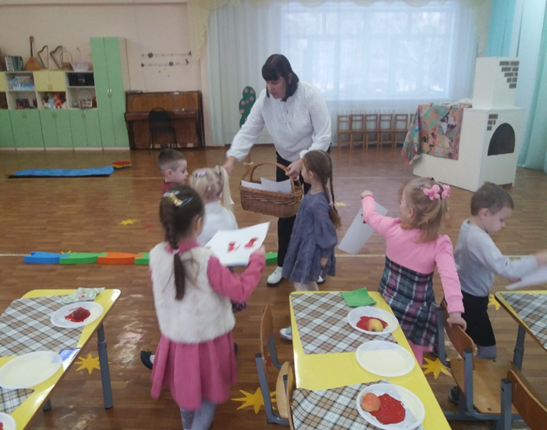 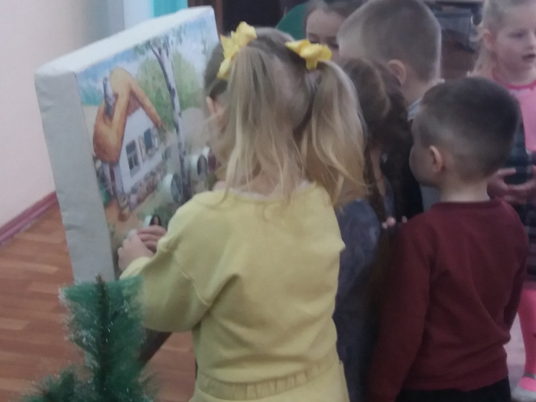 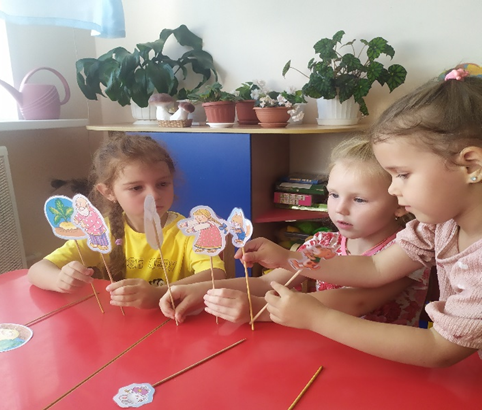 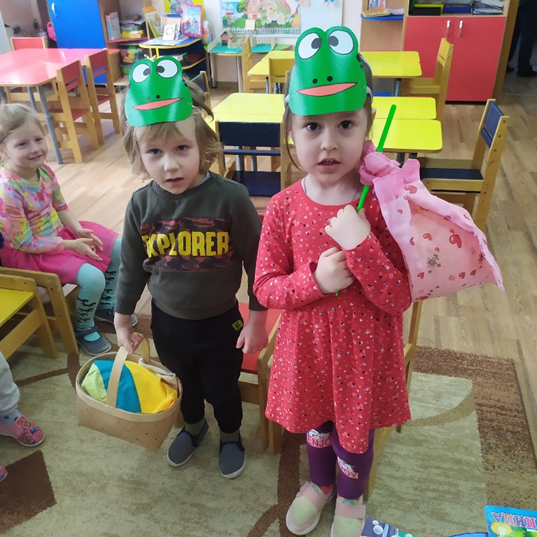 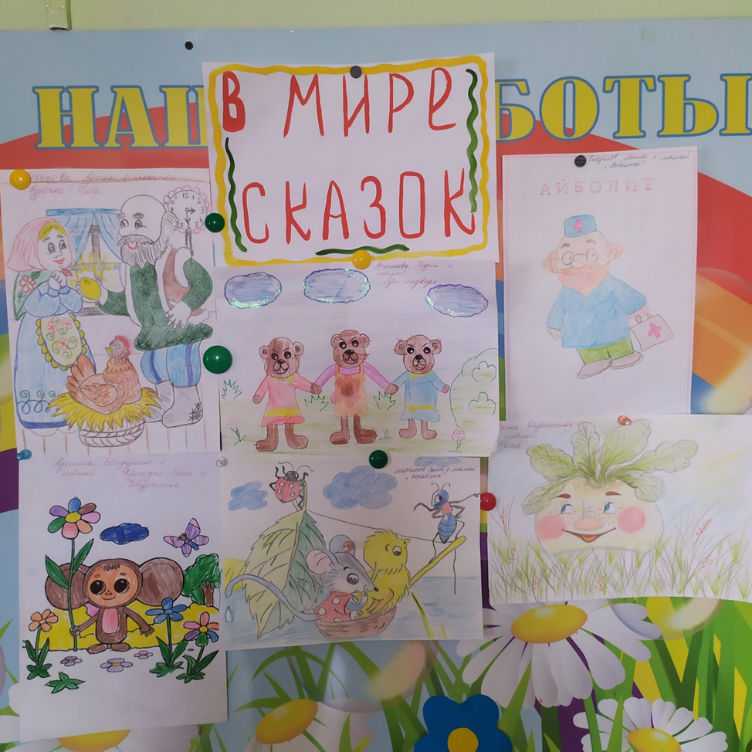 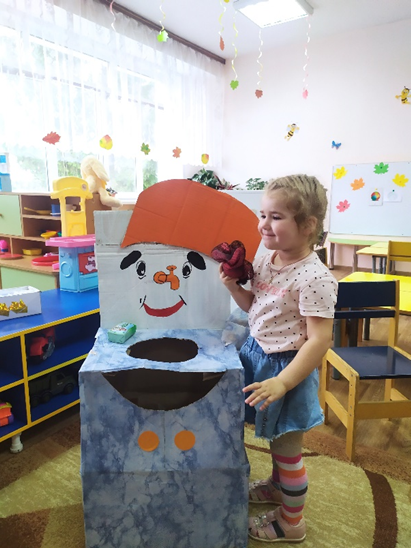 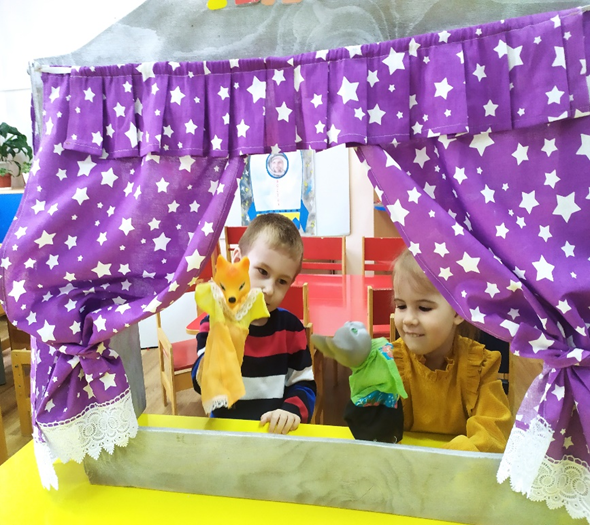 СрокиСодержание работыСодержание работыОтветственные1 этап - подготовительный.1 этап - подготовительный.1 этап - подготовительный.1 этап - подготовительный.Цель: анализ ситуации, создание условий, подготовка всех участников образовательных отношений.Цель: анализ ситуации, создание условий, подготовка всех участников образовательных отношений.Цель: анализ ситуации, создание условий, подготовка всех участников образовательных отношений.Цель: анализ ситуации, создание условий, подготовка всех участников образовательных отношений.Сентябрь-октябрьОпределение темыВыявление проблемыПостановка цели и задач, Определение содержания проекта Прогнозирование результатаИзучение нормативно – правовой базы:Федеральная образовательная программа (ФОП ДО) –(Приказ Министерства просвещения Российской Федерации  от 25.11.2022 № 1028)-«Концепция духовно-нравственного   развития и воспитания личности гражданина России» -Указ Президента Российской Федерации от 02.07.2021 № 400 «О Стратегии национальной безопасности Российской ФедерацииИзучение педагогической и методической литературы по проблеме духовно-нравственного воспитанияШорыгина, Т. А. Родные сказки. // Нравственно – патриотическое воспитание. – М. Прометей. 2005 – С 10-17. Кондрашова, Н. В. Нравственно–духовное воспитание дошкольников посредством народных сказок/ Н. В. Кондрашова, М. О. Шорчева // Концепт. – 2014. – №04.Создание условий, необходимых для реализации проекта (РППС)Составление перспективного плана мероприятий, подготовка к проведению мероприятий.Анкетирование родителей по проблемеДиагностика (первичная), для выявления уровня актуального развития на данном этапе.Определение темыВыявление проблемыПостановка цели и задач, Определение содержания проекта Прогнозирование результатаИзучение нормативно – правовой базы:Федеральная образовательная программа (ФОП ДО) –(Приказ Министерства просвещения Российской Федерации  от 25.11.2022 № 1028)-«Концепция духовно-нравственного   развития и воспитания личности гражданина России» -Указ Президента Российской Федерации от 02.07.2021 № 400 «О Стратегии национальной безопасности Российской ФедерацииИзучение педагогической и методической литературы по проблеме духовно-нравственного воспитанияШорыгина, Т. А. Родные сказки. // Нравственно – патриотическое воспитание. – М. Прометей. 2005 – С 10-17. Кондрашова, Н. В. Нравственно–духовное воспитание дошкольников посредством народных сказок/ Н. В. Кондрашова, М. О. Шорчева // Концепт. – 2014. – №04.Создание условий, необходимых для реализации проекта (РППС)Составление перспективного плана мероприятий, подготовка к проведению мероприятий.Анкетирование родителей по проблемеДиагностика (первичная), для выявления уровня актуального развития на данном этапе.Воспитатель2 этап - практический.2 этап - практический.2 этап - практический.2 этап - практический.Цель: Внедрение в воспитательно-образовательный процесс эффективных методов и приемов по духовно-нравственному воспитанию посредством сказкиЦель: Внедрение в воспитательно-образовательный процесс эффективных методов и приемов по духовно-нравственному воспитанию посредством сказкиЦель: Внедрение в воспитательно-образовательный процесс эффективных методов и приемов по духовно-нравственному воспитанию посредством сказкиЦель: Внедрение в воспитательно-образовательный процесс эффективных методов и приемов по духовно-нравственному воспитанию посредством сказкиНоябрь - апрельПросвещение родителей по вопросамдуховно-нравственного воспитания детей  (проведение родительского собрания с целью информирования и привлечения родителей к участию в проекте.)Установление партнёрских отношений педагогов, родителей, детей, создание единого социокультурного пространстваРазработка и накопление методических материалов, разработок, рекомендаций по проблеме.Просвещение родителей по вопросамдуховно-нравственного воспитания детей  (проведение родительского собрания с целью информирования и привлечения родителей к участию в проекте.)Установление партнёрских отношений педагогов, родителей, детей, создание единого социокультурного пространстваРазработка и накопление методических материалов, разработок, рекомендаций по проблеме.Воспитатель, дети, родители.3 этап – заключительный3 этап – заключительныйЦель: обобщение опыта и определение результата деятельности участников образовательных отношений, разработка последующих педагогических действий, сравнение результатов диагностирования.Цель: обобщение опыта и определение результата деятельности участников образовательных отношений, разработка последующих педагогических действий, сравнение результатов диагностирования.Цель: обобщение опыта и определение результата деятельности участников образовательных отношений, разработка последующих педагогических действий, сравнение результатов диагностирования.Цель: обобщение опыта и определение результата деятельности участников образовательных отношений, разработка последующих педагогических действий, сравнение результатов диагностирования.майОбобщение опыта и определение результата практической деятельности. Диагностика сформированной знаний (итоговая) для выявления динамики в развитии детей.Создание пособия «Сказки на крышечках»Создание виртуальной экскурсии «В гости к сказке»Составление с родителями стенда: «Доброта -она бесценна»Создание альбома «Любимые сказки моей семьи», «Изготовление книжек- малышек» «Наши чудесные сказки» Презентации: «Добрый мир сказок К.И.Чуковского», «Сказочные герои»Открытый просмотр непосредственно-образовательной деятельности в старшем дошкольном возрасте с использованием ИКТ «Путешествие по сказке «Гуси-лебеди»воспитательвоспитательФорма проведения мероприятияСодержание мероприятияМесто проведения мероприятияПредлагаемая дата проведения мероприятийОтветственный за выполнениеС детьмиС детьмиС детьмиС детьмиС детьмиОбразовательный проект «Сказка- ложь да в ней намек»группаСентябрь, октябрьДети 5-6 лет (старшая группа, педагоги, родители, узкие специалисты.Игры  -сюжетно-ролевые игры: «Магазин», «Парикмахерская», «Детский сад», «Больница», «Семья»-дидактические игры:“Отгадай мою сказку”, “Один начинает – другой продолжает”, “Откуда я?” (описание героев), «Расскажи по картинке» «Что за сказка», «Собери из частей», «Из какой это сказки», «Волшебные рукавички» Подвижные игры:«У медведя во бору», «Гуси- лебеди», «Бабка-Ежка», «Два мороза» (спортивная площадка, участок, группа)ЕжемесячноПедагоги,детиНОД по рисованию, аппликации, лепки. «Волшебная книга сказок», «Сказочная страна», «Мой любимый сказочный герой», «Рисуем сказку», «Волк и семеро козлят», «Сказка для мамы»ГруппаФевраль, март, апрельПедагог,детиБеседы, составление рассказов.«Заболела бабушка», «Добрый зайка», «Правда-неправда», «Встреча героев»группаЕжемесячноПедагог,детиОткрытый показ   НОД с использованием ИКТ.Непосредственно-образовательная деятельность в старшем дошкольном возрасте с использованием ИКТ «Путешествие по сказке «Гуси-лебеди» (музыкальный зал)АпрельПедагоги,дети, родители, музыкальный руководитель.Драматизация отрывков художественных произведений, сказок ( сказки на прищепках, на палочках, из фетра, использование ширмы)К. Чуковский «Мойдодыр», Г.Чурсанова, «Черепаха и лягушки» «Рукавичка», «Колобок», «Теремок»,В.Сутеев «Под грибом». музыкальный залВ течение годаПедагоги,дети.Просмотр диафильмов, слайдов, использование компьютерных программ с познавательными заданиями и проблемными ситуациямиПоказ диафильмов, слайдов на тему «Какой герой из сказки», «Путаница», «Вместе тесно, а врозь скучно»группаВ течение годаПедагоги,дети.Беседы, составление рассказов.«Заболела бабушка», «Добрый зайка», «Правда-неправда», «Встреча героев»группаВ течение годаПедагог,детиВикторина по сказкам, изготовление книжки -малышки»«Чудесный мир сказок»ГруппаВ течение годаОрганизация выставок детских рисунков, аппликаций.«Какая сказка к нам пришла», «Путешествие в мир доброты», «Мамы тоже были маленькими»группа, холл детского сада.В течение годаПедагоги,дети.Чтение художественной литературы «Крошечка–Хаврошечка»,» Рукавичка», «Гуси-лебеди»В. Драгунский «Друг детства», К.Чуковский «Айболит», «Федорино горе»,Н.Носов «Живая шляпа»,В.Катаев «Цветик-семицветик»группаВ течение годаТворческие задания «Сказки наизнанку»  (Красная шапочка- злая, волк - добрый), Колобок- хитрый,лиса-добрая.группаВ течение годаС педагогамиС педагогамиС педагогамиС педагогамиС педагогамиКонсультация для педагогов «Духовно -нравственное воспитание дошкольников в современной образовательной среде "музыкальный залноябрьПедагоги,дети, родители, музыкальный руководитель.Круглый стол«Сказка –ложь, да в ней намёк…. «О чём говорят сказки…»музыкальный залмартПедагоги,дети, родители, музыкальный руководитель.С родителямиС родителямиС родителямиС родителямиС родителямиПроведение анкетирования среди родителей. Разработка анкет для получения информации о необходимости повышения компетентности родителей по теме.группа.Педагоги , родители.Составление с родителями стенда «Доброта -она бесценна»«В мире сказок»ГруппафевральПедагоги , родители.Родительское собрание «Роль семьи в формировании нравственно-патриотических чувств дошкольников»              музыкальный залноябрьПедагоги , родители.Оформление папок-передвижек.  «Роль сказки в развитии и воспитании ребёнка»«Читайте ребенку правильные сказки», «В дом входит доброта»ГруппасентябрьПедагоги , родители.с социумомс социумомс социумомс социумомс социумомЭкскурсии В библиотеку «Здесь живет сказка»Библиотека апрель№ п.пРесурсы Содержание1Временные Сентябрь 2022– май 20232Информационные -  библиотека (книги, журналы - интернет ресурсы;- музейные материалы3Кадровые - воспитатели ДОО- дети старшего дошкольного возраста- родители- музыкальный руководитель4Материально-техническиеМультимедийное оборудование (ноутбук, колонки)фотоаппарат5Финансовые Финансовую помощь в реализации продуктов проекта осуществляет родительский комитет группыСитуация риска                 Направления работыотсутствие заинтересованности, недостаточная готовность и формальное отношение педагогических работников к реализации проекта.- разъяснение цели, задач, ожидаемых результатов для всех участников проектапроведение обучающих семинаров, мастер-классов, круглых столов для педагогов; по истечении срока реализации проекта деятельности, у детей так  и не сформируются духовно-нравственные качества— это возможно при пропусках детьми занятий в детском саду из-за различных причин (индивидуальная работа)не желание родителей принимать участие в совместном творчестве с ребенком и деятельности по проекту.индивидуальная работа с родителями;- вовлечение родителей в совместные коллективные дела.не готовность большинства педагогов работать с инновациямипроведение обучающих семинаров, мастер-классов, круглых столов для педагогов;